訪問看護依頼申込書 < お分かりになる範囲でご記入をお願い致します > 主治医に訪問看護指示書発行の 了承は・・・ 得られている ・ これから相談 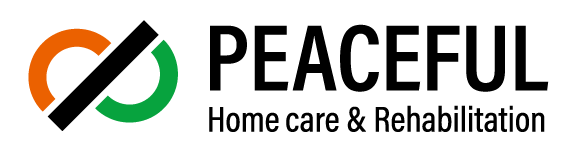      　　　 　電話番号: 0422-38-8638 FAX番号:0422-38-8670 依頼年月日 令和　　年 　　月 　　日 令和　　年 　　月 　　日 事業所名 ご依頼者様 氏名 連絡先 TEL：　　　　　　　　　　　　　　　　　　　　 FAX： TEL：　　　　　　　　　　　　　　　　　　　　 FAX： フリガナ 性別 男性 ・ 女性 性別 男性 ・ 女性 ご利用者様 氏名 性別 男性 ・ 女性 性別 男性 ・ 女性 年齢 歳 歳 住所 現病歴 ・ 既住歴 介護認定 要支援 1 ・ 2 要介護 1 ・ 2 ・ 3 ・ 4 ・ 5 要支援 1 ・ 2 要介護 1 ・ 2 ・ 3 ・ 4 ・ 5 特定疾患受給者証 有 ・ 無 ・ 申請中 　　　　　 特定疾患名医療機関名 主治医 保険種類 □ 介護保険 □ 医療保険 □ 公費 □ 生活保護 □ 介護保険 □ 医療保険 □ 公費 □ 生活保護 ご希望される ご利用内容 ご訪問時間 【看護】 30分 ・ 60分 ・ 90分 【リハビリ】 40分 ・ 60分 ご希望される ご利用内容 訪問看護 依頼内容 □ 日常生活の援助 ( 食事・栄養等・排泄ケア・清拭・入浴 ) □ その他( ) ご希望される ご利用内容 訪問看護 依頼内容 □ 内服薬・外用薬の管理 □全身の状態観察 □褥瘡処置・予防 ご希望される ご利用内容 訪問看護 依頼内容 □ リハビリテーション □ ターミナルケア □カテーテル・ドレーン類の管理 ご希望される ご利用内容 訪問看護 依頼内容 □ 人工肛門・膀胱 □ 中心静脈・点滴・輸液ポンプ □酸素等 □精神的支援 ご希望される ご利用内容 □その他 (医療処置又は医療機器などの装着、ご使用がありましたらご記入ください) □その他 (医療処置又は医療機器などの装着、ご使用がありましたらご記入ください) 注意事項 ・要望等 週間スケジュール 週間スケジュール 週間スケジュール 週間スケジュール 週間スケジュール 週間スケジュール 訪問サービスご希望日時を以下の表○で、ご記入ください。 現在ご利用いただいているサービスなどがありましたら、あわせてご記入お願いいたします。  訪問サービスご希望日時を以下の表○で、ご記入ください。 現在ご利用いただいているサービスなどがありましたら、あわせてご記入お願いいたします。  訪問サービスご希望日時を以下の表○で、ご記入ください。 現在ご利用いただいているサービスなどがありましたら、あわせてご記入お願いいたします。  訪問サービスご希望日時を以下の表○で、ご記入ください。 現在ご利用いただいているサービスなどがありましたら、あわせてご記入お願いいたします。  訪問サービスご希望日時を以下の表○で、ご記入ください。 現在ご利用いただいているサービスなどがありましたら、あわせてご記入お願いいたします。  訪問サービスご希望日時を以下の表○で、ご記入ください。 現在ご利用いただいているサービスなどがありましたら、あわせてご記入お願いいたします。  月火 水木金 午前午後 